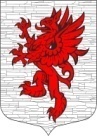 СОВЕТ ДЕПУТАТОВМУНИЦИПАЛЬНОГО ОБРАЗОВАНИЯЛОПУХИНСКОЕ СЕЛЬСКОЕ ПОСЕЛЕНИЕ ЛОМОНОСОВСКОГО МУНИЦИПАЛЬНОГО РАЙОНАЛЕНИНГРАДСКОЙ ОБЛАСТИчетвертый созывРЕШЕНИЕот 3 августа 2021г.                                                                                        № 32О рассмотрении представления прокурора Ломоносовского района от 23.06.2021 года № 7-49-2021 об устранении нарушений законодательства о противодействии коррупцииВ соответствии с Федеральным законом от 06.10.2003 № 131-ФЗ «Об общих принципах организации местного самоуправления в Российской Федерации», Федеральным законом от 25.12.2008 г. № 273-ФЗ «О противодействии коррупции», рассмотрев Представление прокурора Ломоносовского района 23.06.2021 года № 7-49-2021 об устранении нарушений законодательства о противодействии коррупции, совет депутатов муниципального образования Лопухинское сельское поселение Ломоносовского муниципального района Ленинградской областиРЕШИЛ:В целях принятия мер по устранению выявленных нарушений, причин и условий, им способствующих, и обеспечению неукоснительного соблюдения требований действующего законодательства, возложить на главу муниципального образования Лопухинское сельское поселение Шефер В.В.  и главу администрации муниципального образования Абакумова Е.Н. обязанность:Устранить выявленные нарушения требований законодательства о противодействии коррупции в части несоблюдения требований установленного порядка предоставления сведений о своих доходах, расходах, об имуществе и обязательствах имущественного характера, а также сведений о доходах, расходах, об имуществе и обязательствах имущественного характера своих супруги (супруга) и несовершеннолетних детей, в порядке, установленном нормативными правовыми актами Российской Федерации. Представить на очередном заседании совета депутатов муниципального образования Лопухинское сельское поселение объяснения по фактам, изложенным в Представлении прокурора Ломоносовского района 23.06.2021 года № 7-49-2021 об устранении нарушений законодательства о противодействии коррупции.Повторно ознакомиться с требованиями законодательства в сфере противодействия коррупции гражданами, претендующими на замещение муниципальной должности, должности главы местной администрации по контракту, а также лицами, замещающими указанные должности, в части предоставления сведений о своих доходах, расходах, об имуществе и обязательствах имущественного характера, а также сведений о доходах, расходах, об имуществе и обязательствах имущественного характера своих супруги (супруга) и несовершеннолетних детей, в порядке, установленном нормативными правовыми актами Российской Федерации. На очередном заседании совета депутатов муниципального образования Лопухинское сельское поселение, повторно рассмотреть Представление прокурора Ломоносовского района 23.06.2021 года № 7-49-2021 об устранении нарушений законодательства о противодействии коррупции, с учётом полученных объяснений от главы муниципального образования Лопухинское сельское поселение Шефер В.В.  и главу администрации муниципального образования Абакумова Е.Н. 3. Настоящее решение разместить (обнародовать) на официальном сайте муниципального образования Лопухинское сельское поселение в информационно-телекоммуникационной сети Интернет. 6. Контроль за исполнением настоящего решения возложить на заместителя председателя комиссии по соблюдению лицами, замещающими муниципальные должности в совете депутатов муниципального образования Лопухинское сельское поселение Ломоносовского муниципального района Ленинградской области ограничений, запретов, исполнения обязанностей, установленных законодательством в целях противодействия коррупции, Алексеева А.А. 7. Настоящее решение вступает в силу с момента его принятия.Глава муниципального образованияЛопухинское сельское поселение                                                 В.В.  Шефер